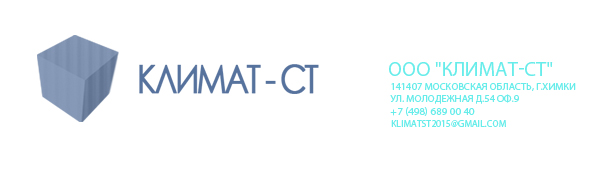 УЧАСТИЕ ООО «КЛИМАТ –СТ» в СОЦИАЛЬНО- ЗНАЧИМЫХ и ЭКОНОМИЧЕСКИХ ЗАДАЧАХ г. о. ХИМКИВ 2013-2014 году-проинвестирован  купол на Церкви Петра Февронии на территории Московской области в г.о.Химки ,  мкр. Подрезково, по  ул. Центральная.  Выполнено в 2014году.       2.     В 2015 году -  в рамках реализации мероприятий по освоению земельногоучастка, предоставленного ОООО «Климат –СТ» по Договору Аренды ЮА-70 от 04.12.2007 г. с кадастровым номером 50:10:040207:0096 находящегося по адресу Московская область г. Химки мкр. Подрезково ул. Колхозная, между Администрацией г.о. Химки и ООО «Климат –СТ» подписано: Соглашение о Взаимодействии № 49 от 10.07.2015года.Срок исполнения июль – октябрь 2015 г. Выполнено в 2015году.Разработка для г. Химки Московской области - скульптурной композиции «Святые благоверные Петр и Феврония Муромские» и осуществление авторского контроля. Договор № 25 от 10. 04. 2015 .Срок исполнения 10.04.2015- июль 2015 год. Выполнено в 2015году.Безвозмездное изготовление и передача г. о. Химки Московской области – 7 единиц остановок общественного транспорта и 5 единиц  лайт -постеров сити формата. Договор б/н пожертвования имущества от октября 2015года Срок исполнения –октябрь 2015года. Выполнено в 2015году.            5. В апреле 2016 года между Администрацией ГО Химки Московской области    и ООО «Климат –СТ» подписано Соглашение на выполнение работ по проектированию и строительству объекта дорожной инфраструктуры № ДС -54 от 04.04.2016г.  Планируемый срок сдачи объекта -  апрель - – май 2017 года. 